Thank you for your service as a community faculty. Your appointment has been renewed and extended through 2022. As a small token of our appreciation, we have enclosed an updated certificate and portfolio. As a reminder, below are some perks and benefits you can take advantage of as a volunteer faculty:Indiana University (IU) Email AccountThe IU email account allows you to obtain access to many University systems that require IU authentication, commonly referred to as the Central Authentication Service (CAS). To create your IU exchange email account:Go to https://one.iu.edu/collection/iu/access-management Select “Create My first IU Accounts”Follow the directionsYour University ID Please Note: You must use your IU username/email account to avail yourself of University Perks listed below.To access your IUPUI email:	Go to https://mail.iu.eduEnter your login name and passphraseContinuing Medical Education (CME) Credit (approximate $8,000 value)Precepting a Clerkship StudentThe American Academy of Family Physicians (AAFP) offers up to 20 hours of prescribed credit per year for precepting medical students and residents. The Department of Family Medicine will report these to the AAFP on your behalf. The American Osteopathic Association (AOA) offers up to 60 Category 2 CME hours. The AOA prohibits the Department of Family Medicine from reporting on your behalf. If you are an Osteopathic physician, send an e-mail to fmclerk@iupui.edu and the Department of Family Medicine will send a certificate that you can submit to the AOA to receive Category 2 CME hours for precepting medical students. Aquifer FMCases: 60 AAFP prescribed CME hours or 60 AOA Category 2 CME hours are received upon completion of the FMCases modules. You must be logged in using the IU credentials (email). To register with FMCases:Go to the Aquifer link (https://www.aquifer.org/courses/aquifer-family-medicine/) Click “Sign In” at the top of the page Go to "Register" in the upper right hand corner. On the next screen select "Instructor” then “OK." Complete the registration form. PLEASE NOTE: You must use your IU username: username@iupui.edu, username@iu.edu, or username@indiana.edu email address. An email with a link will be sent to your IU account. You will be required to click on the link in order to complete your registration. Once that is done, you may log in any time to the cases. This will work with all Aquifer products (CLIPP for Pediatrics, SIMPLE for IM, etc.)Self-Directed Teaching Modules: Each interactive module takes approximately 20-30 minutes to complete. Topics include teaching in a clinical setting and giving feedback. After completion of each online module, you will receive 2 AAFP prescribed CME hours or 2 AOA Category 2 CME hours. You must be logged in using the IU credentials (email). To get started:Go to https://faculty.medicine.iu.edu/let-us-help/teaching-resources/online-teaching-modules/ Select “Enter the Online Modules”Follow the directionsAdditional Indiana University School of Medicine (IUSM) CME. All appointed faculty can register for CME at IUSM through the CME website. Volunteer Faculty pay the discounted Indiana University faculty rate for CME. Approximately 75‐80% of the CME activities offered through the site are COMPLETELY FREE for faculty. There are some courses that charge a fee, particularly the courses geared toward procedural skills, etc. To view list of CME courses offered, costs, etc, go to https://medicine.iu.edu/education/cme/ ABFM Precepting Performance Improvement Program Sponsor: The Department of Family Medicine is an approved sponsor to oversee the completion of ABFM PI projects that meet the ABFM Family Medicine Certification requirements. Please contact fammeded@iupui.edu for more information.University Resources – you must use your IU account information to access these perksThe following are resources available to faculty who have a current appointment with IU and an active email account:Zoom or Zoom Health: https://zoom.iu.eduBoth Zoom and Zoom Health are available to all IU faculty, staff and students. While Zoom is automatically available to you, it is not HIPAA compliant. Zoom Health is HIPAA compliant. To request an account for Zoom Health, go to https://iu.co1.qualtrics.com/jfe/form/SV_8Cyk9yaCQbHHvSJ?Q_FormSessionID=FS_2QKRZoAx25HLY8mFree computer software and upgrades including Microsoft & Adobe products, internet browsers, anti‐virus software, etc. (a value of over $4,000) Downloadable software: https://iuware.iu.edu  Cloud-based software: https://uits.iu.edu/iuanyware Ruth Lilly Medicine Library http://library.medicine.iu.edu To access library services like Up-To-Date, you will need to download a VPN installer Pulse SecureGrand Rounds. Several IUSM clinical departments offer an archive of all grand rounds events: http://medaudio.medicine.iu.edu/Mediasite/Catalog/Full/9518c4a6c5cf4993b21cbd53e828a92521 Professional/Faculty DevelopmentFaculty development is offered by the Department of Family Medicine in conjunction with IAFP as part of the IAFP Annual Meeting. In addition, some faculty development is available through the School of Medicine Dean’s Office for Faculty Affairs (http://faculty.medicine.iu.edu/).Complimentary Digital New York Times SubscriptionFollow the instructions below to gain access to your membership.Go to Register New York Times Group PassCreate an account using your university email address. When you see START YOUR ACCESS, the expiration time and date of your Group Pass will appear.Go to NYTimes.com or download the free NYT app. Visit nytimes.com/services/mobileMake sure to select faculty member and utilize your IU email address when signing up.IUSM Identification Card/CrimsonCardFor a listing of the CrimsonCard perks, please visit the CrimsonCard website at https://crimsoncard.iu.edu/. There are great statewide CrimsonCard discounts available, including but not limited to, discounts for cell phone plans, rental car, hotel, etc. If you wish to have a CrimsonCard, please e-mail fmclerk@iupui.edu to begin the process. Airport ParkingFastPark & Relax is now a preferred parking vendor for Indiana University Register for your parking card at http://enrollnow.thefastpark.com/edfa8c24-1707-46fa-8aad-6055ca3d107e. Use IU Code 1668C3 and your Indiana University email address. Services include:Negotiated rate $7.05 per day (ex. airport taxes)Covered parking24 hour shuttle servicePick up and Drop off at the trunk of your carSecured facilityReserved parking availableFree assistance with batteries, flat tires, etc.Rewards points for free parkingOnline Access (receipts, free parking certificates)Free bottled water and newspaperFastCharge electric vehicle charging stationsIf you have any questions, please do not hesitate to contact me.Sincerely,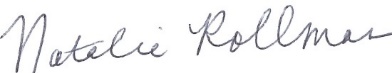 Natalie Rollman, MAEd317-278-0364 |nrollman@iu.edu